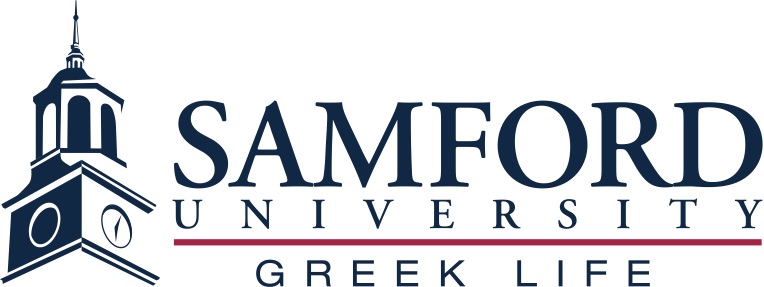 Scholarship RubricPrompt: In 700 words or less, describe how you live out the Office of Greek Life’s vision of purposeful, faithful, and real as a member of a fraternity or sorority in order to better the overall community of Samford Greek life. Please include how this scholarship will help you achieve your personal and professional goals.Introductory1Developing2Proficient3Accomplished4SCOREPURPOSEFUL:Content is unclear, lapses in coherence OR has no relation to writing prompt.Content is somewhat vague OR only loosely related to the writing prompt.Content is somewhat sincere & fairly clear; offers solid but less detailed reasoning.Content is sincere, focused, & consistent; exhibits control in development of ideas.FAITHFUL:Content is unclear, lapses in coherence OR has no relation to writing prompt.Content is somewhat vague OR only loosely related to the writing prompt.Content is somewhat sincere & fairly clear; offers solid but less detailed reasoning.Content is sincere, focused, & consistent; exhibits control in development of ideas.REAL:Content is unclear, lapses in coherence OR has no relation to writing prompt.Content is somewhat vague OR only loosely related to the writing prompt.Content is somewhat sincere & fairly clear; offers solid but less detailed reasoning.Content is sincere, focused, & consistent; exhibits control in development of ideas.GOALS:Professional & PersonalContent is unclear, lapses in coherence OR has no relation to writing prompt.Content is somewhat vague OR only loosely related to the writing prompt.Content is somewhat sincere & fairly clear; offers solid but less detailed reasoning.Content is sincere, focused, & consistent; exhibits control in development of ideas.Writing Style:Noticeable portions of essay fail to convey their message due to dysfunctions in sentences.The document is understandable but ineffective/ inappropriate.Sentences are generally successful at communicating writer’s intentions.Sentences are clear, effective, & coherent. Tone, word choice, syntax, & organization are appropriate.Editing:The writing shows serious deficiency in sentence mechanics and/or writing conventions.Errors are frequent, noticeable, and/or intrusive.Errors may be present but are not intrusive to overall essay.Essay is nearly free of errors of spelling, grammar, punctuation, word choice, & formatting.RESUME: Service, leadership, scholarship, & personal developmentEmbodies minimal/no examples of two or less categories.Embodies few examples of two or less categories.Embodies examples from three categories.Embodies multiple examples of service, leadership, scholarship, & personal development.